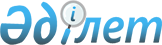 О порядке, формах и сроках представления годовой финансовой отчетности организациями, осуществляющими инвестиционное управление пенсионными активами
					
			Утративший силу
			
			
		
					Постановление Правления Национального Банка Республики Казахстан от 15 декабря 2004 года N 172. Зарегистрировано в Министерстве юстиции Республики Казахстан 18 января 2005 года N 3366. Утратило силу постановлением Правления Национального Банка Республики Казахстан от 25 мая 2009 года N 49



     


Сноска. Утратило силу постановлением Правления Национального Банка РК от 25.05.2009 


 N 49 


 (порядок введения в действие см. 


 п. 2 


).



      В целях приведения нормативных правовых актов Национального Банка Республики Казахстан в соответствие с законодательством Республики Казахстан, Правление Национального Банка Республики Казахстан 

ПОСТАНОВЛЯЕТ:




     1. Организациям, осуществляющим инвестиционное управление пенсионными активами (далее - организации), ежегодно представлять в уполномоченный государственный орган по регулированию и надзору финансового рынка и финансовых организаций (далее - уполномоченный орган) годовую финансовую отчетность, которая включает в себя следующее:



     1) бухгалтерский баланс, составленный по форме 1 (приложение 1 к настоящему постановлению);



     2) отчет о прибылях и убытках, составленный по форме 2 (приложение 2 к настоящему постановлению);



     3) отчет о движении денежных средств, составленный по форме 3 (приложение 3 к настоящему постановлению);



     4) отчет об изменениях в капитале, составленный по форме 4 (приложение 4 к настоящему постановлению);



     5) пояснительную записку к годовой финансовой отчетности, составленную в соответствии с требованиями по ее заполнению, установленными приложением 5 к настоящему постановлению.



     Годовая финансовая отчетность представляется организациями за период с 1 января по 31 декабря отчетного года, не позднее 1 апреля года, следующего за отчетным годом, с аудиторским отчетом по результатам проведенного аудита финансовой отчетности за отчетный год.




      Сноска. Пункт 1 с изменениями, внесенными постановлением Правления Нац.Банка РК от 30 апреля 2007 г. 


 N 44 


  (вводится в действие по истечении 14 дней со дня гос. регистрации).





     2. Организациям обеспечить представление годовой финансовой отчетности в уполномоченный орган на электронном и бумажном носителях.



     3. Настоящее постановление не распространяется на накопительные пенсионные фонды, самостоятельно осуществляющие инвестиционное управление пенсионными активами.



     4. Настоящее постановление вводится в действие с 1 февраля 2005 года.



     5. Департаменту бухгалтерского учета (Шалгимбаева Н.Т.):



     1) совместно с Юридическим департаментом (Шарипов С.Б.) принять меры к государственной регистрации в Министерстве юстиции Республики Казахстан настоящего постановления;



     2) в десятидневный срок со дня государственной регистрации в Министерстве юстиции Республики Казахстан настоящего постановления довести его до сведения заинтересованных подразделений центрального аппарата Национального Банка Республики Казахстан, организаций, осуществляющих инвестиционное управление пенсионными активами, Агентства Республики Казахстан по регулированию и надзору финансового рынка и финансовых организаций и Ассоциации финансистов Казахстана.



     6. Контроль над исполнением настоящего постановления возложить на заместителя Председателя Национального Банка Республики Казахстан Абдулину Н.К.


     Председатель




     Национального Банка


     "СОГЛАСОВАНО"



     Председатель Агентства Республики 



     Казахстан по регулированию и надзору 



     финансового рынка и финансовых 



     организаций 



     23 декабря 2004 г.




                                          Приложение 1 



                           к Постановлению Правления Национального 



                                 Банка Республики Казахстан 



                                от 15 декабря 2004 года N 172



      Сноска. Приложение 1 с изменениями, внесенными постановлением Правления Нац.Банка РК от 30 апреля 2007 г. 


 N 44 


  (вводится в действие по истечении 14 дней со дня гос. регистрации).



                                           форма 1


               Бухгалтерский баланс




     ______________________________________________________



       (полное наименование организации, осуществляющей



        инвестиционное управление пенсионными активами)



       по состоянию на "____" "_____________" 200____года




                        (в тысячах казахстанских тенге) 




  Первый руководитель _____________дата____________

Главный бухгалтер _______________дата____________      

Исполнитель____________________ дата ____________

Телефон _____________ 

Место для печати




                                            Приложение 2 



                           к Постановлению Правления Национального 



                                 Банка Республики Казахстан 



                                от 15 декабря 2004 года N 172



      Сноска. Приложение 2 с изменениями, внесенными постановлением Правления Нац.Банка РК от 30 апреля 2007 г. 


 N 44 


  (вводится в действие по истечении 14 дней со дня гос. регистрации).



                                           форма 2


               Отчет о прибылях и убытках




     ______________________________________________________



       (полное наименование организации, осуществляющей



        инвестиционное управление пенсионными активами)



       по состоянию на "____" "_____________" 200____года

                            (в тысячах казахстанских тенге)




  Первый руководитель _____________дата____________

Главный бухгалтер _______________дата____________      

Исполнитель____________________ дата ____________

Телефон _____________ 

Место для печати




                                        Приложение 3 



                           к Постановлению Правления Национального 



                                 Банка Республики Казахстан 



                                от 15 декабря 2004 года N 172



      Сноска. Приложение 3 с изменениями, внесенными постановлением Правления Нац.Банка РК от 30 апреля 2007 г. 


 N 44 


 (вводится в действие по истечении 14 дней со дня гос. регистрации).



                                           форма 3


         Отчет о движении денежных средств




                 (косвенный метод)




     ______________________________________________________



       (полное наименование организации, осуществляющей



        инвестиционное управление пенсионными активами)



       по состоянию на "____" "_____________" 200____года

                            (в тысячах казахстанских тенге)




  Первый руководитель _____________дата____________

Главный бухгалтер _______________дата____________      

Исполнитель____________________ дата ____________

Телефон _____________ 

Место для печати




                                        Приложение 4 



                            к Постановлению Правления Национального 



                                 Банка Республики Казахстан 



                                от 15 декабря 2004 года N 172



      Сноска. Приложение 4 в редакции постановления Правления Нац.Банка РК от 30 апреля 2007 г. 


 N 44 


 (вводится в действие по истечении 14 дней со дня гос. регистрации).



                                                     форма 4                    


                        Отчет об изменениях в капитале




             ____________________________________________________



              (полное наименование организации, осуществляющей



               инвестиционное управление пенсионными активами)



               по состоянию на "___"______________ 200___года

                                     (в тысячах казахстанских тенге)

        Графы "Капитал родительской организации" и "Доля меньшинства"



заполняются при составлении консолидированной финансовой отчетности.



      При составлении неконсолидированной финансовой отчетности или



отсутствии дочерних организаций организации, осуществляющие инвести-



ционное управление пенсионными активами, заполняют графы 2-6.

Первый руководитель     ___________________ дата ___________________



Главный бухгалтер       ___________________ дата ___________________



Исполнитель             ___________________ дата ___________________



Телефон _______________________________

Место для печати




                                                Приложение 5 



                            Постановлению Правления Национального 



                                 Банка Республики Казахстан 



                                от 15 декабря 2004 года N 172



      Сноска. Приложение 5 с изменениями, внесенными постановлением Правления Нац.Банка РК от 30 апреля 2007 г. 


 N 44 


 (вводится в действие по истечении 14 дней со дня гос. регистрации).





Требования по заполнению пояснительной записки






к годовой финансовой отчетности



     1. В пояснительной записке классификация статей, приведенная в финансовой отчетности, при необходимости, дополняется информацией, поясняющей их смысл.



     2. Изменения, произошедшие за отчетный период раскрываются по каждой статье с описанием суммарных величин согласно учетной политике.



     3. Пояснительная записка к финансовой отчетности включает разделы в следующей последовательности:



     1) изменения, произошедшие за отчетный период, по активам и обязательствам;



     2) изменения, произошедшие за отчетный период, по результатам финансово-хозяйственной деятельности;



     3) изменения, произошедшие за отчетный период, по денежным потокам;



     4) изменения, произошедшие за отчетный период, по капиталу. 

					© 2012. РГП на ПХВ «Институт законодательства и правовой информации Республики Казахстан» Министерства юстиции Республики Казахстан
				
Наименование



статьи

При-



ме-



ча-



ние

на 



конец отчет-



ного



года

на 



конец 



преды-



дущего 



года

1

2

3

4

Активы

Основные средства 



(за вычетом амортизации)

Нематериальные активы 



(за вычетом амортизации)

Долгосрочные активы,



предназначенные для



продажи

Инвестиционная



недвижимость

Инвестиции в капитал 



других юридических лиц

Дебиторская



задолженность (за



вычетом резервов на 



возможные потери)

Ценные бумаги, 



удерживаемые до



погашения (за вычетом 



резервов на возможные



потери)

Ценные бумаги, 



имеющиеся в наличии 



для продажи (за вычетом 



резервов на возможные 



потери)

Отсроченное налоговое 



требование

Прочие активы

Требования к бюджету по налогам и другим



обязательным платежам 



в бюджет

Комиссионные 



вознаграждения

Операция "Обратное РЕПО"

Производные финансовые



инструменты

Торговые ценные бумаги (за вычетом



резервов на



возможные потери)

Вклады размещенные 



(за вычетом резервов на возможные потери)

Деньги и денежные



эквиваленты

Итого активы:

Капитал

Уставный капитал  

Премии (дополнительный



оплаченный капитал)

Изъятый капитал

Резервный капитал

Прочие резервы 

Нераспределенная



прибыль (непокрытый



убыток)

в том числе:

отчетного года

предыдущих лет

Итого капитал:

Доля меньшинства

Обязательства

Полученные займы 

Кредиторская 



задолженность

Оценочные



обязательства

Отсроченное налоговое



обязательство

Начисленные расходы 



по расчетам с 



акционерами по акциям

Начисленные расходы



по расчетам с персоналом

Обязательство перед 



бюджетом по налогам и 



другим обязательным 



платежам в бюджет

Операция "РЕПО"

Производные финансовые



инструменты

Прочие обязательства

Итого обязательства:

Итого капитал и



обязательства

Наименование 



статей

При-



ме-



ча-



ние

За 



отчет-



ный 



год

За 



предыду-



щий год

1

2

3

4

Комиссионные 



вознаграждения

Доходы в виде 



вознаграждения по



текущим счетам и 



размещенным вкладам

Доходы в виде 



вознаграждения (купона 



и/или дисконта) по 



приобретенным 



ценным бумагам

Доходы (убытки) от купли-продажи ценных



бумаг (нетто)

Доходы (убытки) от 



изменения стоимости 



торговых ценных бумаг 



(нетто)

Доходы по операциям 



"обратное РЕПО"

Доходы (убытки) от



переоценки иностранной 



валюты (нетто) 

Доходы от реализации 



нефинансовых активов и



получения активов

Прочие доходы

Итого доходов

Комиссионные расходы

Расходы в виде 



вознаграждения (премии) 



по приобретенным 



ценным бумагам

Расходы по операциям 



"РЕПО"

Расходы в виде 



вознаграждения по 



полученным займам 



и финансовой аренде

Общие административные 



расходы

Расходы от реализации 



нефинансовых активов и 



передачи активов

Прочие расходы

Итого расходов 

Прибыль (убыток) до 



отчисления в резервы



(провизии)

Резервы (восстановление



резервов) на возможные



потери по операциям

Доход от участия в 



капитале других 



юридических лиц

Прибыль (убыток) за



период

Прибыль (убыток) от



прекращенной



деятельности

Прибыль (убыток) до 



налогообложения

Корпоративный 



подоходный налог

Чистая прибыль



(убыток) после 



налогообложения

Доля меньшинства

Чистая прибыль 



(убыток) за период

Наименование



статей

При-



ме-



ча-



ние

За 



отчет-



ный год 

За 



преды-



дущий 



год

1

2

3

4

Денежные поступления и 



платежи, связанные с 



операционной деятельностью

Чистая прибыль (убыток) 



до налогообложения

Корректировки на 



неденежные операционные 



статьи:

в том числе:

амортизационные 



отчисления и износ

расходы по резервам на 



возможные потери

нереализованные доходы и расходы в виде



курсовой разницы по



операциям с иностранной



валютой

доходы, начисленные в



виде вознаграждения к



получению

расходы на выплату 



вознаграждения

прочие корректировки на 



неденежные статьи

Операционный доход 



(убыток) до изменения в 



операционных активах и 



обязательствах

(Увеличение) уменьшение 



в операционных активах:

(увеличение) уменьшение 



долгосрочной деби-



торской задолженности

(увеличение) уменьшение 



ценных бумаг, имеющихся 



в наличии для продажи

(увеличение) уменьшение



расходов будущих



периодов

(увеличение) уменьшение 



краткосрочной дебиторской 



задолженности

(увеличение) уменьшение 



операции "Обратное РЕПО"

(увеличение) уменьшение



торговых ценных бумаг

(увеличение) уменьшение



вкладов размещенных 

(увеличение) уменьшение



прочих активов

Увеличение (уменьшение) 



в операционных обязательствах:

увеличение (уменьшение) 



долгосрочной кредиторской 



задолженности

увеличение (уменьшение) 



доходов будущих периодов

увеличение (уменьшение) 



краткосрочной кредиторской 



задолженности

увеличение (уменьшение) 



операции "РЕПО"

увеличение (уменьшение) 



прочих обязательств

Увеличение (уменьшение) 



денег от операционной 



деятельности

Корпоративный подоходный налог 

Итого увеличение 



(уменьшение) денег от



операционной



деятельности после



налогообложения 

Денежные поступления и 



платежи, связанные с 



инвестиционной 



деятельностью

Покупка (продажа) 



ценных бумаг,



удерживаемых до погашения

Покупка основных



средств и нематериальных



активов

Продажа основных 



средств и нематериальных



активов

Инвестиции в капитал 



других юридических лиц

Прочие поступления и 



платежи

Итого увеличение 



(уменьшение) денег от 



инвестиционной 



деятельности 

Денежные поступления и 



платежи, связанные с



финансовой деятельностью

Выпуск акций

Изъятие или погашение 



акций и долей участия

Займы полученные

Выплата дивидендов по 



акциям

Прочие поступления и 



платежи

Итого увеличение 



(уменьшение) денег от 



финансовой деятельности

Итого чистое увеличение



(уменьшение) денег за



отчетный период 

Остаток денег и денежных



эквивалентов на начало



периода

Остаток денег и денежных



эквивалентов на конец



периода 

Капитал родительской организации

Капитал родительской организации

Капитал родительской организации

Капитал родительской организации

Капитал родительской организации

Доля



мень-



шинства

Итого



капи-



тал

Устав-



ный



капитал

Резерв-



ный



капитал

Про-



чие



ре-



зер-



вы

Нерас-



преде-



ленная прибыль (убыток)

Всего

Доля



мень-



шинства

Итого



капи-



тал

1

2

3

4

5

6

7

8

Сальдо на



начало



предыдущего



периода

Изменения



в учетной



политике и



корректировка



ошибок

Пересчитан-



ное сальдо



на начало



предыдущего



периода 

Переоценка



основных



средств

Изменение



стоимости



ценных бумаг,



имеющихся в



наличии для



продажи

Хеджирование



денежных



потоков

Прибыль



(убыток)



от прочих



операций

Прибыль



(убыток),



признанная/ый



непосредст-



венно в



самом



капитале

Прибыль



(убыток)



за период

Всего прибыль



(убыток) за



период

Дивиденды

Эмиссия акций



(вклады и паи



учредителей)

Выкупленные



акции (вклады



и паи



учредителей)

Внутренние



переводы

в том числе:

изменение



накопленной



переоценки



основных



средств

формирование



резервного



капитала

Прочие



операции

Сальдо



на начало



отчетного



периода

Изменения



в учетной



политике и



корректировка



ошибок

Пересчитан-



ное сальдо



на начало



отчетного



периода

Переоценка



основных



средств

Изменение



стоимости



ценных бумаг,



имеющихся в



наличии для



продажи

Хеджирование



денежных



потоков

Прибыль



(убыток)



от прочих



операций

Прибыль



(убыток),



признанная/ый



непосредст-



венно в самом



капитале

Прибыль



(убыток)



за период

Всего прибыль



(убыток) за



период

Дивиденды

Эмиссия акций



(вклады и паи



учредителей)

Выкупленные



акции (вклады



и паи



учредителей)

Внутренние



переводы

в том числе:

изменение



накопленной



переоценки



основных



средств

формирование



резервного



капитала

Прочие



операции

Сальдо



на конец



отчетного



периода
